UmuLA10 v21 2022.09  Notering till lönespecialist: 3279 Inrapp Timarv tillf A eller 3258 Inrapp arv ej pensionsgrundande tillf AUmeå universitet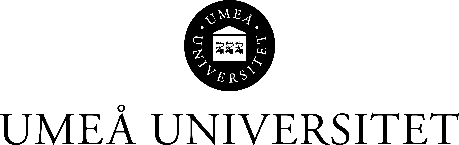 901 87 UmeåUmeå universitet901 87 UmeåUmeå universitet901 87 UmeåUmeå universitet901 87 UmeåUmeå universitet901 87 UmeåUmeå universitet901 87 UmeåTimlön för intermittent anställdEmployment with hourly compensationTidsbegr m stöd av LAS 5 § 1p, särskild visstidsanstTimlön för intermittent anställdEmployment with hourly compensationTidsbegr m stöd av LAS 5 § 1p, särskild visstidsanstTimlön för intermittent anställdEmployment with hourly compensationTidsbegr m stöd av LAS 5 § 1p, särskild visstidsanstTimlön för intermittent anställdEmployment with hourly compensationTidsbegr m stöd av LAS 5 § 1p, särskild visstidsanstTimlön för intermittent anställdEmployment with hourly compensationTidsbegr m stöd av LAS 5 § 1p, särskild visstidsanstTimlön för intermittent anställdEmployment with hourly compensationTidsbegr m stöd av LAS 5 § 1p, särskild visstidsanstTimlön för intermittent anställdEmployment with hourly compensationTidsbegr m stöd av LAS 5 § 1p, särskild visstidsanstDiarienr, ramavtalDiarienr, ramavtalDiarienr, ramavtalDiarienr, ramavtalDiarienr, ramavtalDiarienr, ramavtaldnr AN 2.2.1-1744-23dnr AN 2.2.1-1744-23dnr AN 2.2.1-1744-23dnr AN 2.2.1-1744-23dnr AN 2.2.1-1744-23dnr AN 2.2.1-1744-23Vid nyanmälan och kontoändring registrera ditt konto i Danske Bank via länken danskebank.se/lonetjanstVid nyanmälan och kontoändring registrera ditt konto i Danske Bank via länken danskebank.se/lonetjanstVid nyanmälan och kontoändring registrera ditt konto i Danske Bank via länken danskebank.se/lonetjanstVid nyanmälan och kontoändring registrera ditt konto i Danske Bank via länken danskebank.se/lonetjanstVid nyanmälan och kontoändring registrera ditt konto i Danske Bank via länken danskebank.se/lonetjanstVid nyanmälan och kontoändring registrera ditt konto i Danske Bank via länken danskebank.se/lonetjanstVid nyanmälan och kontoändring registrera ditt konto i Danske Bank via länken danskebank.se/lonetjanstVid nyanmälan och kontoändring registrera ditt konto i Danske Bank via länken danskebank.se/lonetjanstVid nyanmälan och kontoändring registrera ditt konto i Danske Bank via länken danskebank.se/lonetjanstVid nyanmälan och kontoändring registrera ditt konto i Danske Bank via länken danskebank.se/lonetjanstVid nyanmälan och kontoändring registrera ditt konto i Danske Bank via länken danskebank.se/lonetjanstVid nyanmälan och kontoändring registrera ditt konto i Danske Bank via länken danskebank.se/lonetjanstVid nyanmälan och kontoändring registrera ditt konto i Danske Bank via länken danskebank.se/lonetjanstVid nyanmälan och kontoändring registrera ditt konto i Danske Bank via länken danskebank.se/lonetjanstVid nyanmälan och kontoändring registrera ditt konto i Danske Bank via länken danskebank.se/lonetjanstVid nyanmälan och kontoändring registrera ditt konto i Danske Bank via länken danskebank.se/lonetjanstVid nyanmälan och kontoändring registrera ditt konto i Danske Bank via länken danskebank.se/lonetjanstVid nyanmälan och kontoändring registrera ditt konto i Danske Bank via länken danskebank.se/lonetjanstVid nyanmälan och kontoändring registrera ditt konto i Danske Bank via länken danskebank.se/lonetjanstVid nyanmälan och kontoändring registrera ditt konto i Danske Bank via länken danskebank.se/lonetjanstFor new registration and account change, register your account in Danske Bank via this link danskebank.se/lonetjanstFor new registration and account change, register your account in Danske Bank via this link danskebank.se/lonetjanstFor new registration and account change, register your account in Danske Bank via this link danskebank.se/lonetjanstFor new registration and account change, register your account in Danske Bank via this link danskebank.se/lonetjanstFor new registration and account change, register your account in Danske Bank via this link danskebank.se/lonetjanstFor new registration and account change, register your account in Danske Bank via this link danskebank.se/lonetjanstFor new registration and account change, register your account in Danske Bank via this link danskebank.se/lonetjanstFor new registration and account change, register your account in Danske Bank via this link danskebank.se/lonetjanstFor new registration and account change, register your account in Danske Bank via this link danskebank.se/lonetjanstFor new registration and account change, register your account in Danske Bank via this link danskebank.se/lonetjanstFor new registration and account change, register your account in Danske Bank via this link danskebank.se/lonetjanstFor new registration and account change, register your account in Danske Bank via this link danskebank.se/lonetjanstFor new registration and account change, register your account in Danske Bank via this link danskebank.se/lonetjanstFor new registration and account change, register your account in Danske Bank via this link danskebank.se/lonetjanstFor new registration and account change, register your account in Danske Bank via this link danskebank.se/lonetjanstFor new registration and account change, register your account in Danske Bank via this link danskebank.se/lonetjanstFor new registration and account change, register your account in Danske Bank via this link danskebank.se/lonetjanstFor new registration and account change, register your account in Danske Bank via this link danskebank.se/lonetjanstFor new registration and account change, register your account in Danske Bank via this link danskebank.se/lonetjanstFor new registration and account change, register your account in Danske Bank via this link danskebank.se/lonetjanstFörnamn, efternamn/First name, surnameFörnamn, efternamn/First name, surnameFörnamn, efternamn/First name, surnameFörnamn, efternamn/First name, surnameFörnamn, efternamn/First name, surnameFörnamn, efternamn/First name, surnameFörnamn, efternamn/First name, surnameFörnamn, efternamn/First name, surnameFörnamn, efternamn/First name, surnameFörnamn, efternamn/First name, surnameFörnamn, efternamn/First name, surnamePersonnummer (YY-MM-DD-XXXX)/National ID number or birth date Personnummer (YY-MM-DD-XXXX)/National ID number or birth date Personnummer (YY-MM-DD-XXXX)/National ID number or birth date Personnummer (YY-MM-DD-XXXX)/National ID number or birth date Personnummer (YY-MM-DD-XXXX)/National ID number or birth date Personnummer (YY-MM-DD-XXXX)/National ID number or birth date Personnummer (YY-MM-DD-XXXX)/National ID number or birth date Personnummer (YY-MM-DD-XXXX)/National ID number or birth date Personnummer (YY-MM-DD-XXXX)/National ID number or birth date Utdelningsadress/AddressUtdelningsadress/AddressUtdelningsadress/AddressUtdelningsadress/AddressUtdelningsadress/AddressUtdelningsadress/AddressUtdelningsadress/AddressUtdelningsadress/AddressUtdelningsadress/AddressUtdelningsadress/AddressUtdelningsadress/AddressUtdelningsadress/AddressUtdelningsadress/AddressUtdelningsadress/AddressUtdelningsadress/AddressUtdelningsadress/AddressUtdelningsadress/AddressUtdelningsadress/AddressUtdelningsadress/AddressUtdelningsadress/AddressPostnr/Zip codePostnr/Zip codePostnr/Zip codePostnr/Zip codePostnr/Zip codePostnr/Zip codePostnr/Zip codePostnr/Zip codePostnr/Zip codePostnr/Zip codePostnr/Zip codeOrt/CityOrt/CityOrt/CityOrt/CityOrt/CityOrt/CityOrt/CityOrt/CityOrt/CityInstitution/UnitInstitution/UnitInstitution/UnitInstitution/UnitInstitution/UnitInstitution/UnitInstitution/UnitInstitution/UnitInstitution/UnitInstitution/UnitInstitution/UnitInstitution/UnitInstitution/UnitInstitution/UnitInstitution/UnitInstitution/UnitInstitution/UnitInstitution/UnitInstitution/UnitInstitution/UnitStudencentrumStudencentrumStudencentrumStudencentrumStudencentrumStudencentrumStudencentrumStudencentrumStudencentrumStudencentrumStudencentrumStudencentrumStudencentrumStudencentrumStudencentrumStudencentrumStudencentrumStudencentrumStudencentrumStudencentrumAnställd som / Employed as Anställd som / Employed as Anställd som / Employed as Anställd som / Employed as Anställd som / Employed as Anställd som / Employed as Anställd som / Employed as Anställd som / Employed as Anställd som / Employed as Anställd som / Employed as Anställd som / Employed as Önskat skatteavdrag i % (min 30%)/Tax deduction in % (min 30%)Önskat skatteavdrag i % (min 30%)/Tax deduction in % (min 30%)Önskat skatteavdrag i % (min 30%)/Tax deduction in % (min 30%)Önskat skatteavdrag i % (min 30%)/Tax deduction in % (min 30%)Önskat skatteavdrag i % (min 30%)/Tax deduction in % (min 30%)Önskat skatteavdrag i % (min 30%)/Tax deduction in % (min 30%)Önskat skatteavdrag i % (min 30%)/Tax deduction in % (min 30%)Önskat skatteavdrag i % (min 30%)/Tax deduction in % (min 30%)Önskat skatteavdrag i % (min 30%)/Tax deduction in % (min 30%)Period år,månad/year,monthPeriod år,månad/year,monthPeriod år,månad/year,month     -          -          -     DatumAntal timmarAntal timmarà-pris/timTotalt beloppTotalt beloppTotalt beloppTotalt beloppKonteringKonteringDatumDatumAntal timmar 1)Antal timmar 1)à-pris/timà-pris/timTotalt beloppTotalt beloppKonteringKonteringNo.of hoursNo.of hoursinkl.sem.ersinkl.sem.ersinkl.sem.ersinkl.sem.ersinkl.sem.ersenl. nedanenl. nedanNo.of hours 2)No.of hours 2)inkl.sem.ersinkl.sem.ersinkl.sem.ersinkl.sem.ersenl. nedanenl. nedan1rad nr1717rad nr2rad nr1818rad nr3rad nr1919rad nr4rad nr2020rad nr5rad nr2121rad nr6rad nr2222rad nr7rad nr2323rad nr8rad nr2424rad nr9rad nr2525rad nr10rad nr2626rad nr11rad nr2727rad nr12rad nr2828rad nr13rad nr2929rad nr14rad nr3030rad nr15rad nr3131rad nr16rad nrTotalt summa kr:Totalt summa kr:1 ) Tid, skriv i hundradelar. Exempel: 2 timmar och 40 minuter skriv 2,67, 30 minuter skrivs 0,50.2) Time, write in hundredths. Example: 2 hours and 40 minutes write 2,67, 30 minutes write 0,50.1 ) Tid, skriv i hundradelar. Exempel: 2 timmar och 40 minuter skriv 2,67, 30 minuter skrivs 0,50.2) Time, write in hundredths. Example: 2 hours and 40 minutes write 2,67, 30 minutes write 0,50.1 ) Tid, skriv i hundradelar. Exempel: 2 timmar och 40 minuter skriv 2,67, 30 minuter skrivs 0,50.2) Time, write in hundredths. Example: 2 hours and 40 minutes write 2,67, 30 minutes write 0,50.1 ) Tid, skriv i hundradelar. Exempel: 2 timmar och 40 minuter skriv 2,67, 30 minuter skrivs 0,50.2) Time, write in hundredths. Example: 2 hours and 40 minutes write 2,67, 30 minutes write 0,50.1 ) Tid, skriv i hundradelar. Exempel: 2 timmar och 40 minuter skriv 2,67, 30 minuter skrivs 0,50.2) Time, write in hundredths. Example: 2 hours and 40 minutes write 2,67, 30 minutes write 0,50.1 ) Tid, skriv i hundradelar. Exempel: 2 timmar och 40 minuter skriv 2,67, 30 minuter skrivs 0,50.2) Time, write in hundredths. Example: 2 hours and 40 minutes write 2,67, 30 minutes write 0,50.1 ) Tid, skriv i hundradelar. Exempel: 2 timmar och 40 minuter skriv 2,67, 30 minuter skrivs 0,50.2) Time, write in hundredths. Example: 2 hours and 40 minutes write 2,67, 30 minutes write 0,50.1 ) Tid, skriv i hundradelar. Exempel: 2 timmar och 40 minuter skriv 2,67, 30 minuter skrivs 0,50.2) Time, write in hundredths. Example: 2 hours and 40 minutes write 2,67, 30 minutes write 0,50.1 ) Tid, skriv i hundradelar. Exempel: 2 timmar och 40 minuter skriv 2,67, 30 minuter skrivs 0,50.2) Time, write in hundredths. Example: 2 hours and 40 minutes write 2,67, 30 minutes write 0,50.1 ) Tid, skriv i hundradelar. Exempel: 2 timmar och 40 minuter skriv 2,67, 30 minuter skrivs 0,50.2) Time, write in hundredths. Example: 2 hours and 40 minutes write 2,67, 30 minutes write 0,50.1 ) Tid, skriv i hundradelar. Exempel: 2 timmar och 40 minuter skriv 2,67, 30 minuter skrivs 0,50.2) Time, write in hundredths. Example: 2 hours and 40 minutes write 2,67, 30 minutes write 0,50.1 ) Tid, skriv i hundradelar. Exempel: 2 timmar och 40 minuter skriv 2,67, 30 minuter skrivs 0,50.2) Time, write in hundredths. Example: 2 hours and 40 minutes write 2,67, 30 minutes write 0,50.1 ) Tid, skriv i hundradelar. Exempel: 2 timmar och 40 minuter skriv 2,67, 30 minuter skrivs 0,50.2) Time, write in hundredths. Example: 2 hours and 40 minutes write 2,67, 30 minutes write 0,50.1 ) Tid, skriv i hundradelar. Exempel: 2 timmar och 40 minuter skriv 2,67, 30 minuter skrivs 0,50.2) Time, write in hundredths. Example: 2 hours and 40 minutes write 2,67, 30 minutes write 0,50.1 ) Tid, skriv i hundradelar. Exempel: 2 timmar och 40 minuter skriv 2,67, 30 minuter skrivs 0,50.2) Time, write in hundredths. Example: 2 hours and 40 minutes write 2,67, 30 minutes write 0,50.1 ) Tid, skriv i hundradelar. Exempel: 2 timmar och 40 minuter skriv 2,67, 30 minuter skrivs 0,50.2) Time, write in hundredths. Example: 2 hours and 40 minutes write 2,67, 30 minutes write 0,50.1 ) Tid, skriv i hundradelar. Exempel: 2 timmar och 40 minuter skriv 2,67, 30 minuter skrivs 0,50.2) Time, write in hundredths. Example: 2 hours and 40 minutes write 2,67, 30 minutes write 0,50.1 ) Tid, skriv i hundradelar. Exempel: 2 timmar och 40 minuter skriv 2,67, 30 minuter skrivs 0,50.2) Time, write in hundredths. Example: 2 hours and 40 minutes write 2,67, 30 minutes write 0,50.1 ) Tid, skriv i hundradelar. Exempel: 2 timmar och 40 minuter skriv 2,67, 30 minuter skrivs 0,50.2) Time, write in hundredths. Example: 2 hours and 40 minutes write 2,67, 30 minutes write 0,50.1 ) Tid, skriv i hundradelar. Exempel: 2 timmar och 40 minuter skriv 2,67, 30 minuter skrivs 0,50.2) Time, write in hundredths. Example: 2 hours and 40 minutes write 2,67, 30 minutes write 0,50.Datum/DateUnderskrift arbetstagare/Signature employeeUnderskrift arbetstagare/Signature employeeUnderskrift arbetstagare/Signature employeeUnderskrift arbetstagare/Signature employeeUnderskrift arbetstagare/Signature employeeUnderskrift arbetstagare/Signature employeeUnderskrift arbetstagare/Signature employeeUnderskrift arbetstagare/Signature employeeUnderskrift arbetstagare/Signature employeeUnderskrift arbetstagare/Signature employeeUnderskrift arbetstagare/Signature employeeUnderskrift arbetstagare/Signature employeeNamnförtydligande/Printed nameNamnförtydligande/Printed nameNamnförtydligande/Printed nameNamnförtydligande/Printed nameNamnförtydligande/Printed nameNamnförtydligande/Printed nameNamnförtydligande/Printed nameKonteringKonteringKonteringKonteringKonteringKonteringKonteringKonteringKonteringKonteringKonteringKonteringKonteringKonteringKonteringKonteringKonteringKonteringKonteringKonteringRad nrKontoOrg.enhetOrg.enhetOrg.enhetV-hetV-hetV-hetProjektProjektProjektProjektProjektAktivitetAktivitetOmfOmfKontering signKontering signKontering sign1Rad nrKontoOrg.enhetOrg.enhetOrg.enhetV-hetV-hetV-hetProjektProjektProjektProjektProjektAktivitetAktivitetOmfOmfKontering signKontering signKontering sign2Rad nrKontoOrg.enhetOrg.enhetOrg.enhetV-hetV-hetV-hetProjektProjektProjektProjektProjektAktivitetAktivitetOmfOmfKontering signKontering signKontering sign3DatumPrefekt/motsvarandePrefekt/motsvarandePrefekt/motsvarandePrefekt/motsvarandePrefekt/motsvarandePrefekt/motsvarandePrefekt/motsvarandePrefekt/motsvarandePrefekt/motsvarandePrefekt/motsvarandePrefekt/motsvarandePrefekt/motsvarandeNamnförtydligandeNamnförtydligandeNamnförtydligandeNamnförtydligandeNamnförtydligandeNamnförtydligandeNamnförtydligandeUmeå universitet901 87 UmeåBilaga Information om anställningsvillkor enligt 6 c § lag (1982:80) om anställningsskydd (LAS)LöneutbetalningsdagLön utbetalas i normalfallet den 25:e varje månad med undantag för när den 25:e infaller en helgdag. 
När den 25:e infaller en lördag utbetalas lönen dagen innan och om den 25:e är en söndag utbetalas lönen dagen efteråt.Huvudsakliga arbetsuppgifter Huvudsakliga arbetsuppgifter är för närvarande de som följer av utlysningen av den lediga intermittenta anställningen och arbetsuppgifter som kan sägas ligga inom ramen för den. UtbildningArbetstagaren har rätt till utbildning i den omfattning som följer av författning, t.ex. utbildning i arbetsmiljölagstiftning som har relevans för arbetet.KollektivavtalVillkorsavtal/Villkorsavtal-T (VA/VA-T)Utöver ovan angivna kollektivavtalet omfattas arbetstagaren även av andra centrala kollektivavtal inom det statliga området (se:  www.arbetsgivarverket.se) samt lokala kollektivavtal som arbetsgivaren ingått med stöd av sådant centralt avtal eller efter delegation från Arbetsgivarverket. Information om sådana lokala kollektivavtal finns på Umeå universitets medarbetarwebb.Information om anställningsvillkor enligt 6 c § lag (1982:80) om anställningsskydd (LAS)LöneutbetalningsdagLön utbetalas i normalfallet den 25:e varje månad med undantag för när den 25:e infaller en helgdag. 
När den 25:e infaller en lördag utbetalas lönen dagen innan och om den 25:e är en söndag utbetalas lönen dagen efteråt.Huvudsakliga arbetsuppgifter Huvudsakliga arbetsuppgifter är för närvarande de som följer av utlysningen av den lediga intermittenta anställningen och arbetsuppgifter som kan sägas ligga inom ramen för den. UtbildningArbetstagaren har rätt till utbildning i den omfattning som följer av författning, t.ex. utbildning i arbetsmiljölagstiftning som har relevans för arbetet.KollektivavtalVillkorsavtal/Villkorsavtal-T (VA/VA-T)Utöver ovan angivna kollektivavtalet omfattas arbetstagaren även av andra centrala kollektivavtal inom det statliga området (se:  www.arbetsgivarverket.se) samt lokala kollektivavtal som arbetsgivaren ingått med stöd av sådant centralt avtal eller efter delegation från Arbetsgivarverket. Information om sådana lokala kollektivavtal finns på Umeå universitets medarbetarwebb.Information om anställningsvillkor enligt 6 c § lag (1982:80) om anställningsskydd (LAS)LöneutbetalningsdagLön utbetalas i normalfallet den 25:e varje månad med undantag för när den 25:e infaller en helgdag. 
När den 25:e infaller en lördag utbetalas lönen dagen innan och om den 25:e är en söndag utbetalas lönen dagen efteråt.Huvudsakliga arbetsuppgifter Huvudsakliga arbetsuppgifter är för närvarande de som följer av utlysningen av den lediga intermittenta anställningen och arbetsuppgifter som kan sägas ligga inom ramen för den. UtbildningArbetstagaren har rätt till utbildning i den omfattning som följer av författning, t.ex. utbildning i arbetsmiljölagstiftning som har relevans för arbetet.KollektivavtalVillkorsavtal/Villkorsavtal-T (VA/VA-T)Utöver ovan angivna kollektivavtalet omfattas arbetstagaren även av andra centrala kollektivavtal inom det statliga området (se:  www.arbetsgivarverket.se) samt lokala kollektivavtal som arbetsgivaren ingått med stöd av sådant centralt avtal eller efter delegation från Arbetsgivarverket. Information om sådana lokala kollektivavtal finns på Umeå universitets medarbetarwebb.Information om anställningsvillkor enligt 6 c § lag (1982:80) om anställningsskydd (LAS)LöneutbetalningsdagLön utbetalas i normalfallet den 25:e varje månad med undantag för när den 25:e infaller en helgdag. 
När den 25:e infaller en lördag utbetalas lönen dagen innan och om den 25:e är en söndag utbetalas lönen dagen efteråt.Huvudsakliga arbetsuppgifter Huvudsakliga arbetsuppgifter är för närvarande de som följer av utlysningen av den lediga intermittenta anställningen och arbetsuppgifter som kan sägas ligga inom ramen för den. UtbildningArbetstagaren har rätt till utbildning i den omfattning som följer av författning, t.ex. utbildning i arbetsmiljölagstiftning som har relevans för arbetet.KollektivavtalVillkorsavtal/Villkorsavtal-T (VA/VA-T)Utöver ovan angivna kollektivavtalet omfattas arbetstagaren även av andra centrala kollektivavtal inom det statliga området (se:  www.arbetsgivarverket.se) samt lokala kollektivavtal som arbetsgivaren ingått med stöd av sådant centralt avtal eller efter delegation från Arbetsgivarverket. Information om sådana lokala kollektivavtal finns på Umeå universitets medarbetarwebb.